        REFERRAL FORM  		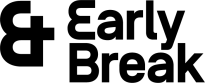 *ALL OF THIS SECTION MUST BE COMPLETED IN FULL FOR US TO ACCEPT THE REFERRAL*Early Break Head Office, Annara House, 7-11 Bury Road, Radcliffe, M26 2UG (charity no: 1072052) - T: 0161 723 3880 // F: 0161 723 5544 // e-mail:  info@earlybreak.co.ukFirst Name:Last Name:Last Name:Last Name:Age:Date of Birth:                /              /     Gender (please tick):Male                   Female     Gender (please tick):Male                   Female     Nebula Number (office use only):Address:  House number/Name/Street/Area/TownAddress:  House number/Name/Street/Area/TownAddress:  House number/Name/Street/Area/TownAddress:  House number/Name/Street/Area/TownLiving with Parents/Relatives                                  Living independently/Unsettled Accom                       Child Looked AfterLiving independently/Settled Accom                     Living independently/NFA                                              YP Living in Secure CareYP Living in Care                                                         Living in Supported Housing Living with Parents/Relatives                                  Living independently/Unsettled Accom                       Child Looked AfterLiving independently/Settled Accom                     Living independently/NFA                                              YP Living in Secure CareYP Living in Care                                                         Living in Supported Housing Living with Parents/Relatives                                  Living independently/Unsettled Accom                       Child Looked AfterLiving independently/Settled Accom                     Living independently/NFA                                              YP Living in Secure CareYP Living in Care                                                         Living in Supported Housing Living with Parents/Relatives                                  Living independently/Unsettled Accom                       Child Looked AfterLiving independently/Settled Accom                     Living independently/NFA                                              YP Living in Secure CareYP Living in Care                                                         Living in Supported Housing Living with Parents/Relatives                                  Living independently/Unsettled Accom                       Child Looked AfterLiving independently/Settled Accom                     Living independently/NFA                                              YP Living in Secure CareYP Living in Care                                                         Living in Supported Housing Home telephone:Home telephone:Consent to use?     Y     NConsent to use?     Y     NYoung Person’s Ethnicity:Young Person’s Ethnicity:Young Person’s Ethnicity:Young Person’s Ethnicity:Young Person’s Ethnicity:Young person’s mobile telephone:Young person’s mobile telephone:Consent to use?     Y     NConsent to use?     Y     NNotes (Please use additional sheet if needed): Notes (Please use additional sheet if needed): Notes (Please use additional sheet if needed): Young Person’s Current Status::Please tick YES  of NO X or ‘NOT LNOWN’ - leave blankMH treatment need identified                                 Have a CAF/EHAIn contact with YOT/YOS                                           Currently HomelessInvolved in Sexual Exploitation                                Young CarerInvolved Self Harm                                                     Currently PregnantInvolved in unsafe drug use                                     Looked after by LAInvolved in Offending                                                 Engaged in unsafeIn contact with Disability Services                          sexWith Drug/Alcohol using parents/carersYoung Person’s Current Status::Please tick YES  of NO X or ‘NOT LNOWN’ - leave blankMH treatment need identified                                 Have a CAF/EHAIn contact with YOT/YOS                                           Currently HomelessInvolved in Sexual Exploitation                                Young CarerInvolved Self Harm                                                     Currently PregnantInvolved in unsafe drug use                                     Looked after by LAInvolved in Offending                                                 Engaged in unsafeIn contact with Disability Services                          sexWith Drug/Alcohol using parents/carersOther Mobile TelephoneOther Mobile TelephoneConsent to use?     Y     NConsent to use?     Y     NNotes (Please use additional sheet if needed): Notes (Please use additional sheet if needed): Notes (Please use additional sheet if needed): Young Person’s Current Status::Please tick YES  of NO X or ‘NOT LNOWN’ - leave blankMH treatment need identified                                 Have a CAF/EHAIn contact with YOT/YOS                                           Currently HomelessInvolved in Sexual Exploitation                                Young CarerInvolved Self Harm                                                     Currently PregnantInvolved in unsafe drug use                                     Looked after by LAInvolved in Offending                                                 Engaged in unsafeIn contact with Disability Services                          sexWith Drug/Alcohol using parents/carersYoung Person’s Current Status::Please tick YES  of NO X or ‘NOT LNOWN’ - leave blankMH treatment need identified                                 Have a CAF/EHAIn contact with YOT/YOS                                           Currently HomelessInvolved in Sexual Exploitation                                Young CarerInvolved Self Harm                                                     Currently PregnantInvolved in unsafe drug use                                     Looked after by LAInvolved in Offending                                                 Engaged in unsafeIn contact with Disability Services                          sexWith Drug/Alcohol using parents/carersEmail Address:Email Address:Consent to use?     Y     NConsent to use?     Y     NNotes (Please use additional sheet if needed): Notes (Please use additional sheet if needed): Notes (Please use additional sheet if needed): Young Person’s Current Status::Please tick YES  of NO X or ‘NOT LNOWN’ - leave blankMH treatment need identified                                 Have a CAF/EHAIn contact with YOT/YOS                                           Currently HomelessInvolved in Sexual Exploitation                                Young CarerInvolved Self Harm                                                     Currently PregnantInvolved in unsafe drug use                                     Looked after by LAInvolved in Offending                                                 Engaged in unsafeIn contact with Disability Services                          sexWith Drug/Alcohol using parents/carersYoung Person’s Current Status::Please tick YES  of NO X or ‘NOT LNOWN’ - leave blankMH treatment need identified                                 Have a CAF/EHAIn contact with YOT/YOS                                           Currently HomelessInvolved in Sexual Exploitation                                Young CarerInvolved Self Harm                                                     Currently PregnantInvolved in unsafe drug use                                     Looked after by LAInvolved in Offending                                                 Engaged in unsafeIn contact with Disability Services                          sexWith Drug/Alcohol using parents/carersMain Substance: (*MUST be completed)Main Substance: (*MUST be completed)Main Substance: (*MUST be completed)Main Substance: (*MUST be completed)Notes (Please use additional sheet if needed): Notes (Please use additional sheet if needed): Notes (Please use additional sheet if needed): Young Person’s Current Status::Please tick YES  of NO X or ‘NOT LNOWN’ - leave blankMH treatment need identified                                 Have a CAF/EHAIn contact with YOT/YOS                                           Currently HomelessInvolved in Sexual Exploitation                                Young CarerInvolved Self Harm                                                     Currently PregnantInvolved in unsafe drug use                                     Looked after by LAInvolved in Offending                                                 Engaged in unsafeIn contact with Disability Services                          sexWith Drug/Alcohol using parents/carersYoung Person’s Current Status::Please tick YES  of NO X or ‘NOT LNOWN’ - leave blankMH treatment need identified                                 Have a CAF/EHAIn contact with YOT/YOS                                           Currently HomelessInvolved in Sexual Exploitation                                Young CarerInvolved Self Harm                                                     Currently PregnantInvolved in unsafe drug use                                     Looked after by LAInvolved in Offending                                                 Engaged in unsafeIn contact with Disability Services                          sexWith Drug/Alcohol using parents/carersSubstance 2:Substance 2:Substance 2:Substance 2:Notes (Please use additional sheet if needed): Notes (Please use additional sheet if needed): Notes (Please use additional sheet if needed): Young Person’s Current Status::Please tick YES  of NO X or ‘NOT LNOWN’ - leave blankMH treatment need identified                                 Have a CAF/EHAIn contact with YOT/YOS                                           Currently HomelessInvolved in Sexual Exploitation                                Young CarerInvolved Self Harm                                                     Currently PregnantInvolved in unsafe drug use                                     Looked after by LAInvolved in Offending                                                 Engaged in unsafeIn contact with Disability Services                          sexWith Drug/Alcohol using parents/carersYoung Person’s Current Status::Please tick YES  of NO X or ‘NOT LNOWN’ - leave blankMH treatment need identified                                 Have a CAF/EHAIn contact with YOT/YOS                                           Currently HomelessInvolved in Sexual Exploitation                                Young CarerInvolved Self Harm                                                     Currently PregnantInvolved in unsafe drug use                                     Looked after by LAInvolved in Offending                                                 Engaged in unsafeIn contact with Disability Services                          sexWith Drug/Alcohol using parents/carersSubstance 3:Substance 3:Substance 3:Substance 3:Notes (Please use additional sheet if needed): Notes (Please use additional sheet if needed): Notes (Please use additional sheet if needed): Young Person’s Current Status::Please tick YES  of NO X or ‘NOT LNOWN’ - leave blankMH treatment need identified                                 Have a CAF/EHAIn contact with YOT/YOS                                           Currently HomelessInvolved in Sexual Exploitation                                Young CarerInvolved Self Harm                                                     Currently PregnantInvolved in unsafe drug use                                     Looked after by LAInvolved in Offending                                                 Engaged in unsafeIn contact with Disability Services                          sexWith Drug/Alcohol using parents/carersYoung Person’s Current Status::Please tick YES  of NO X or ‘NOT LNOWN’ - leave blankMH treatment need identified                                 Have a CAF/EHAIn contact with YOT/YOS                                           Currently HomelessInvolved in Sexual Exploitation                                Young CarerInvolved Self Harm                                                     Currently PregnantInvolved in unsafe drug use                                     Looked after by LAInvolved in Offending                                                 Engaged in unsafeIn contact with Disability Services                          sexWith Drug/Alcohol using parents/carersDoes Parent/Guardian of YP know of this referral?             YES                          NO  Does Parent/Guardian of YP know of this referral?             YES                          NO  Does Parent/Guardian of YP know of this referral?             YES                          NO  Does Parent/Guardian of YP know of this referral?             YES                          NO  Notes (Please use additional sheet if needed): Notes (Please use additional sheet if needed): Notes (Please use additional sheet if needed): Young Person’s Current Status::Please tick YES  of NO X or ‘NOT LNOWN’ - leave blankMH treatment need identified                                 Have a CAF/EHAIn contact with YOT/YOS                                           Currently HomelessInvolved in Sexual Exploitation                                Young CarerInvolved Self Harm                                                     Currently PregnantInvolved in unsafe drug use                                     Looked after by LAInvolved in Offending                                                 Engaged in unsafeIn contact with Disability Services                          sexWith Drug/Alcohol using parents/carersYoung Person’s Current Status::Please tick YES  of NO X or ‘NOT LNOWN’ - leave blankMH treatment need identified                                 Have a CAF/EHAIn contact with YOT/YOS                                           Currently HomelessInvolved in Sexual Exploitation                                Young CarerInvolved Self Harm                                                     Currently PregnantInvolved in unsafe drug use                                     Looked after by LAInvolved in Offending                                                 Engaged in unsafeIn contact with Disability Services                          sexWith Drug/Alcohol using parents/carersReferral Source: Please ensure ONE of these is tickedCLA – Child Looked After                        GP                                                                            Adult Treatment Provider                                       Youth Offending Institute                 WebsiteChildren & Family Services                     A & E                                                                       Young People’s Treatment Provider                      Secure Training Centre                   EmployerUniversal Education                                 Hospital                                                                  Non Treatment Subs Misuse Service                     Secure Children’s HomeAlternative Education                              Non Child Mental Health Service                       FRANK Helpline                                                          Post CustodyTargeted Youth Support                          Primary Care                                                          Self-referral via health professional                       SelfOutreach                                                    Children’s Mental Health Service                       Crime Prevention                                                      RelativeYP Housing Provider                              School Nurse                                                    YOT/YOS                                                                Concerned OthersReferral Source: Please ensure ONE of these is tickedCLA – Child Looked After                        GP                                                                            Adult Treatment Provider                                       Youth Offending Institute                 WebsiteChildren & Family Services                     A & E                                                                       Young People’s Treatment Provider                      Secure Training Centre                   EmployerUniversal Education                                 Hospital                                                                  Non Treatment Subs Misuse Service                     Secure Children’s HomeAlternative Education                              Non Child Mental Health Service                       FRANK Helpline                                                          Post CustodyTargeted Youth Support                          Primary Care                                                          Self-referral via health professional                       SelfOutreach                                                    Children’s Mental Health Service                       Crime Prevention                                                      RelativeYP Housing Provider                              School Nurse                                                    YOT/YOS                                                                Concerned OthersReferral Source: Please ensure ONE of these is tickedCLA – Child Looked After                        GP                                                                            Adult Treatment Provider                                       Youth Offending Institute                 WebsiteChildren & Family Services                     A & E                                                                       Young People’s Treatment Provider                      Secure Training Centre                   EmployerUniversal Education                                 Hospital                                                                  Non Treatment Subs Misuse Service                     Secure Children’s HomeAlternative Education                              Non Child Mental Health Service                       FRANK Helpline                                                          Post CustodyTargeted Youth Support                          Primary Care                                                          Self-referral via health professional                       SelfOutreach                                                    Children’s Mental Health Service                       Crime Prevention                                                      RelativeYP Housing Provider                              School Nurse                                                    YOT/YOS                                                                Concerned OthersReferral Source: Please ensure ONE of these is tickedCLA – Child Looked After                        GP                                                                            Adult Treatment Provider                                       Youth Offending Institute                 WebsiteChildren & Family Services                     A & E                                                                       Young People’s Treatment Provider                      Secure Training Centre                   EmployerUniversal Education                                 Hospital                                                                  Non Treatment Subs Misuse Service                     Secure Children’s HomeAlternative Education                              Non Child Mental Health Service                       FRANK Helpline                                                          Post CustodyTargeted Youth Support                          Primary Care                                                          Self-referral via health professional                       SelfOutreach                                                    Children’s Mental Health Service                       Crime Prevention                                                      RelativeYP Housing Provider                              School Nurse                                                    YOT/YOS                                                                Concerned OthersReferral Source: Please ensure ONE of these is tickedCLA – Child Looked After                        GP                                                                            Adult Treatment Provider                                       Youth Offending Institute                 WebsiteChildren & Family Services                     A & E                                                                       Young People’s Treatment Provider                      Secure Training Centre                   EmployerUniversal Education                                 Hospital                                                                  Non Treatment Subs Misuse Service                     Secure Children’s HomeAlternative Education                              Non Child Mental Health Service                       FRANK Helpline                                                          Post CustodyTargeted Youth Support                          Primary Care                                                          Self-referral via health professional                       SelfOutreach                                                    Children’s Mental Health Service                       Crime Prevention                                                      RelativeYP Housing Provider                              School Nurse                                                    YOT/YOS                                                                Concerned OthersReferral Source: Please ensure ONE of these is tickedCLA – Child Looked After                        GP                                                                            Adult Treatment Provider                                       Youth Offending Institute                 WebsiteChildren & Family Services                     A & E                                                                       Young People’s Treatment Provider                      Secure Training Centre                   EmployerUniversal Education                                 Hospital                                                                  Non Treatment Subs Misuse Service                     Secure Children’s HomeAlternative Education                              Non Child Mental Health Service                       FRANK Helpline                                                          Post CustodyTargeted Youth Support                          Primary Care                                                          Self-referral via health professional                       SelfOutreach                                                    Children’s Mental Health Service                       Crime Prevention                                                      RelativeYP Housing Provider                              School Nurse                                                    YOT/YOS                                                                Concerned OthersReferral Source: Please ensure ONE of these is tickedCLA – Child Looked After                        GP                                                                            Adult Treatment Provider                                       Youth Offending Institute                 WebsiteChildren & Family Services                     A & E                                                                       Young People’s Treatment Provider                      Secure Training Centre                   EmployerUniversal Education                                 Hospital                                                                  Non Treatment Subs Misuse Service                     Secure Children’s HomeAlternative Education                              Non Child Mental Health Service                       FRANK Helpline                                                          Post CustodyTargeted Youth Support                          Primary Care                                                          Self-referral via health professional                       SelfOutreach                                                    Children’s Mental Health Service                       Crime Prevention                                                      RelativeYP Housing Provider                              School Nurse                                                    YOT/YOS                                                                Concerned OthersYoung person’s Education Status:Please tick YES  of NO X or ‘NOT KNOWN’ - leave blankMainstream Education                      Regular EmploymentAlternative Education                               Temporarily Excluded                               Permanently ExcludedPersistent AbsenteeApprenticeship/Training                   Voluntary WorkYoung person’s Education Status:Please tick YES  of NO X or ‘NOT KNOWN’ - leave blankMainstream Education                      Regular EmploymentAlternative Education                               Temporarily Excluded                               Permanently ExcludedPersistent AbsenteeApprenticeship/Training                   Voluntary WorkReferrer Contact Details: NAME/ADDRESS/E-MAILReferrer Contact Details: NAME/ADDRESS/E-MAILReferrer Contact Details: NAME/ADDRESS/E-MAILViolence Risk/Risk to EB Worker or Others:(Low/Medium/High)(Risk to Peers/Family Workers etc)Violence Risk/Risk to EB Worker or Others:(Low/Medium/High)(Risk to Peers/Family Workers etc)Violence Risk/Risk to EB Worker or Others:(Low/Medium/High)(Risk to Peers/Family Workers etc)Is a SOCIAL WORKER involved?                        YES                NO  Is a SOCIAL WORKER involved?                        YES                NO  Is a SOCIAL WORKER involved?                        YES                NO  Referrer Contact Details: NAME/ADDRESS/E-MAILReferrer Contact Details: NAME/ADDRESS/E-MAILReferrer Contact Details: NAME/ADDRESS/E-MAILViolence Risk/Risk to EB Worker or Others:(Low/Medium/High)(Risk to Peers/Family Workers etc)Violence Risk/Risk to EB Worker or Others:(Low/Medium/High)(Risk to Peers/Family Workers etc)Violence Risk/Risk to EB Worker or Others:(Low/Medium/High)(Risk to Peers/Family Workers etc)If not involved, has a CAF been completed?    YES               NO  If not involved, has a CAF been completed?    YES               NO  If not involved, has a CAF been completed?    YES               NO  Signature of Referrer: Signature of Referrer: Signature of Referrer: Date Referral sent to Early Break:                                                        /                    /                                                     Date Referral sent to Early Break:                                                        /                    /                                                     Date Referral sent to Early Break:                                                        /                    /                                                     Name/information of Social Worker/Lead Professional:Name/information of Social Worker/Lead Professional:Name/information of Social Worker/Lead Professional: